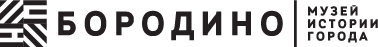 Информация о материально-техническом обеспечении предоставления услуг организацией Муниципальное бюджетное учреждение культуры
Музей истории города БородиноМуниципальное бюджетное учреждение культуры Музей истории города Бородино расположен на первом этаже трехэтажного жилого дома 1953 года постройки в историческом центре города. Площадь помещений музея составляет 188 кв.м. Помещение оборудовано системами водо-, тепло-, энергоснабжения и канализации; оснащены телефонной сетью и выходом в информационно-коммуникационную сеть Интернет.Помещение оборудовано автоматической системой пожарной сигнализации и системой оповещения об эвакуации людей во время пожара, фотолюминесцентной эвакуационной системой, обслуживается охранной организацией. На фасаде музея имеется вывеска с указанием наименования музея на русском языке и режим работы.Парадный вход музея находится вблизи переходного тротуара и не имеет перепадов, поэтому обеспечен беспрепятственный въезд инвалидов на кресло-колясках. Учреждение осуществляет деятельность по оказанию услуг граждан всех возрастов, в том числе детям дошкольного возраста. В фойе музея расположены информационные стенды, содержащие информацию о структуре учреждения, порядке и условиях оказания музейных услуг; перечень оказываемых услуг; тарифы на услуги, в том числе для льготных категорий населения, а также нормативно–правовые документы, регламентирующие деятельность учреждения. На барьерных стойках размещены буклеты, визитки и другой печатный материал, также имеется книга отзывов в постоянном доступе для посетителей.В музее по возможности созданы комфортные условия для посетителей, способствующие процессу качественного предоставления услуг.В состав помещений учреждения входят: выставочный зал, фойе, служебные помещения, фондохранилище, санузел, гардероб для посетителей.Музей оснащен информационным мультимедийным оборудованием: плазменный ТV и информационный киоск. В экспозиции использованы приемы аудио-визуализации образовательного пространства в беспроводных наушниках. Все имеющееся оборудование, аппаратура и приборы отвечают требованиям стандартов, технических условий, других нормативных документов и обеспечивают надлежащее качество предоставляемых услуг. Оборудование, приборы и аппаратура используются строго по назначению в соответствии с эксплуатационными документами, содержатся в технически исправном состоянии, систематически проверяются.В целях обеспечения открытости и доступности информации о деятельности музея функционирует официальный сайт, а также можно отправить сообщение на электронную почту muzey.borodino@mail.ru.В целях безопасного пребывания посетителей в музее установлена пожарная сигнализация. Постоянно проводится работа, изыскиваются средства для улучшения и пополнения материально-технической базы музея.Уборка помещений производится каждый рабочий день.В учреждении запрещено курение.Музей располагает необходимым числом специалистов в соответствии со штатным расписанием. Специалисты имеют соответствующую профессиональную подготовку, обладают знаниями и опытом, необходимыми для выполнения возложенных на них обязанностей.